Постоянный комитет по авторскому праву и смежным правамТридцать пятая сессияЖенева, 13 – 17 ноября 2017 г.аккредитация неправительственнЫХ организациЙДокумент подготовлен Секретариатом 	В приложениях к настоящему документу содержится информация о неправительственных организациях, которые обратились с просьбой предоставить им статус наблюдателя на сессиях Постоянного комитета по авторскому праву и смежным правам (ПКАП) в соответствии с правилами процедуры ПКАП (см. документ SCCR/1/2, пункт 10).
	ПКАП предлагается одобрить участие в сессиях Комитета неправительственных организаций, указанных в приложениях к настоящему документу. [Приложения следуют]неправительственнЫЕ организациИ, обратившИЕся с просьбой о присвоении ИМ статуса наблюдателя на сессиях постоянного комитета по авторскому праву и смежным правам (ПКАП)Центр исследований в области информационной политики (CIPR)Центр исследований в области информационной политики (CIPR) – многоотраслевой научно-исследовательский центр, специализирующийся в области информационной политики и в частности занимающийся вопросами информационных технологий, интеллектуальной собственности, авторского права и лицензирования, основан в 1998 г. при Школе информационных исследований (SOIS), Университет Висконсин-Милуоки.  CIPR организует исследования в области информационной политики, а так же ведет информационно-просветительскую работу по вопросам информационной политики, осуществляя научно-исследовательские проекты и проводя конференции.Полная контактная информация: Tomas A. LipinskiFounderSchool of Information StudiesUniversity of Wisconsin--MilwaukeeP.O. Box 413Milwaukee, Wisconsin, USA 53201Тел.:  +1414-229-2896 (раб.), +1414-514-6393 (моб.)Эл. почта:  tlipinsk@uwm.eduВеб-сайт: https://cipr.uwm.eduАссоциация музеев Канады (CMA)	Ассоциация музеев Канады (CMA) была основана в 1947 г. для целей развития музеев и связанных с ними некоммерческих учреждений, в ее состав входит порядка 2 000 членов.  CMA принимает участие в разработке политики в области авторского права, обеспечивающей сбалансированность прав в общегосударственных интересах.  Организация ведет среди своих членов информационно-просветительскую работу в области авторского права, выпуская книги и пособия, а также организуя семинары и учебные проекты.  Кроме того, Ассоциация совместно с организациями коллективного управления правами вырабатывает рекомендации относительно размера ставок вознаграждения.Полная контактная информация:John G. McAvityExecutive Director & CEOCMA280 Metcalfe Street, Suite 400Ottawa, ON, Canada, K2P 1R7Тел.:  +1-613-567-0099Факс:  +1-613-233-5438Эл. почта: jmcavity@museums.caВеб-сайт: www.museums.ca[Конец приложений и документа]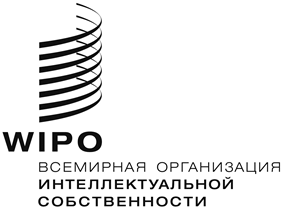 RSCCR/35/2 REV   SCCR/35/2 REV   SCCR/35/2 REV    оригинал:  английский оригинал:  английский оригинал:  английскийдата:  26 сентября 2017 г.дата:  26 сентября 2017 г.дата:  26 сентября 2017 г.